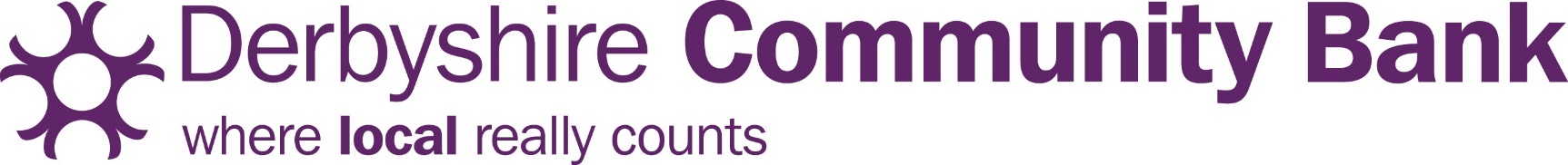 Change of Corporate account signatory  Dear Sir/MadamPlease arrange a resolution at the next meeting of your organisation to appoint or remove a person to transact business on behalf of your organisation with Derbyshire Community Bank.The account will be in the name of the organisation, and must have at least 2 members of your organisation listed as signatories on the account.We suggest the person(s) appointed should be at least one of the following: Chairman, Secretary or Treasurer. A fresh resolution must be adopted for any amendments to this authorisation. Please notify us of any changes otherwise we will work in line with the original resolution.Please complete the form below and return to info@dcbank.org.uk or post to Derbyshire Community Bank, CUBO, Victoria Street, Derby, DE1 1EQ as soon as possible. Please note that only pen signatures are accepted. Change of signatory Dear Sirs,At the meeting of (organisation) ____________________________________ on date ___/___/_____ a resolution was passed to authorise/remove ________________________________________ as a signatory of our account with Erewash Credit Union Ltd t/as Derbyshire Community Bank and to transact business for our organisation. Signed: ____________________________ Chairman of the meeting	Date ______________Signed: ____________________________ Secretary		Date ______________Signed: ____________________________ New signatory	Date ______________New signatory email: __________________________New signatory phone: _________________________